УЗ «Пинская центральная поликлиника «Межрайонный наркологический диспансер»осуществляет медицинскую деятельность по оказанию квалифицированной амбулаторной и стационарной наркологической и психологической помощи жителям г.Пинска и Пинского района.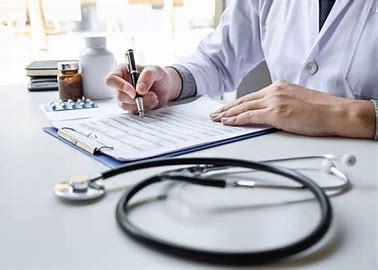 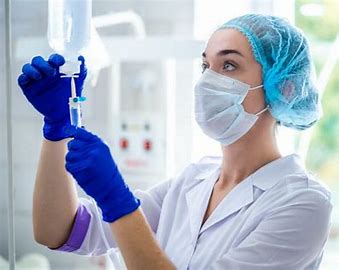 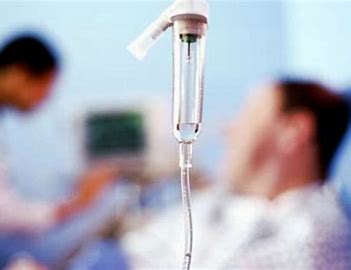 г.Пинск, ул.Рокоссовского, 8. Автобусная остановка «Медицинский колледж»№Виды оказываемых услугСпециалистКонтактные телефоны1Прием по личным вопросам граждан по вторникам с 08.00 до 13.00Заведующий филиалом Пешко Ирина Павловна8(0165)63-84-092Купирование состояния отмены алкоголя (запоя), в том числе анонимно:отделение дневного пребывания.Заведующий отделением Мендель Валерий Николаевич. 8(0165) 63-75-672Купирование состояния отмены алкоголя (запоя), в том числе анонимно:наркологический стационар.Заведующий стационара Пошелюк Виталий Степанович.8(0165) 63-47-373Противорецидивное (поддерживающее) лечение  синдрома зависимости от алкоголя: - консультация врача нарколога - поддерживающее лечение (медикаментозное, психологическое).  Врачи наркологи диспансера, психологи8 (0165) 66-94-20 регистратура4Анонимный (платный) прием граждан  зависимых от алкоголя, наркотиков и их родственников, поддерживающее лечение (медикаментозное, психологическое).    Врач психиатр-нарколог Полюхович Наталья Васильевна8 (0165) 66-94-20 регистратура5Внутривенное ведение препарата «Дисульфирам»  анонимно и состоящим на диспансерном учете в наркологическом диспансере.   Врачи наркологи диспансера8 (0165) 66-94-20 регистратура6Консультация психолога по проблемам зависимости и созависимости, в том числе и анонимно (платно).Консультирование, психодиагностика.психолог -Гудимова Наталья Васильевна+375 (29) 147-94-086Консультация психолога по проблемам зависимости и созависимости, в том числе и анонимно (платно).Консультирование, психодиагностика.психолог -Кохнович Евгения Степановна+375(29) 119-99-057«Школа трезвости» для зависимых и их родственников еженедельно, по четвергам в 18.00. психологи и врач-нарколог+375 (29) 147-94-08+375(29) 119-99-058 (0165) 66-94-20 регистратура